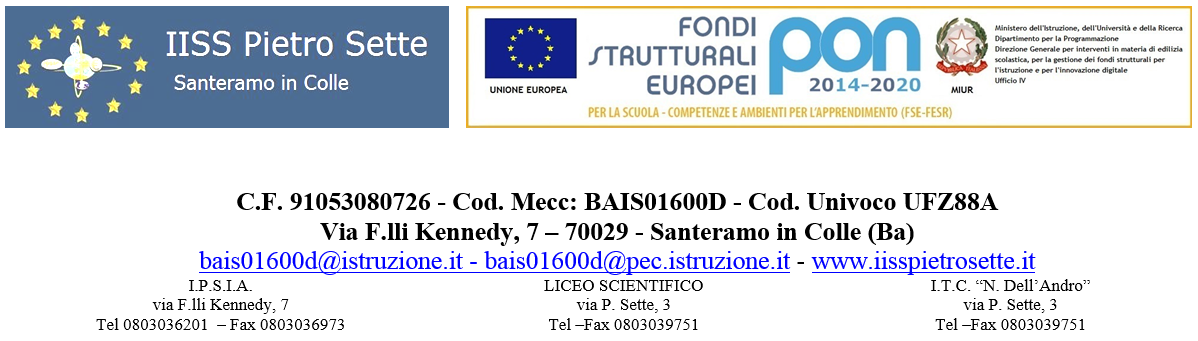 PROGRAMMAZIONE DI DIRITTOISTITUTO: I.I.S.S. “PIETRO SETTE”                      ANNO SCOLASTICO 2023/2024INDIRIZZO: SIACLASSE: III SEZIONE B DISCIPLINA: DIRITTODOCENTE: RUSSO LUCIANOQUADRO ORARIO: N. 3 ore settimanaliFINALITA’ DELL’INDIRIZZO Sviluppare competenze relative alla gestione del sistema informativo aziendale, alla valutazione, alla scelta e all’adattamento di software applicativi, alla realizzazione di nuove procedure, con particolare riguardo al sistema di archiviazione, della comunicazione in rete e della sicurezza informatica.2. ANALISI DELLA SITUAZIONE DI PARTENZAProfilo generale della classe (caratteristiche cognitive, comportamentali, atteggiamento verso la materia, interessi, partecipazione)La classe, composta da 23 alunni, si presenta abbastanza tranquilla e interessata alle attività proposte.Le prime verifiche ed i lavori in classe svolti evidenziano una situazione diversificata ma complessivamente positiva: diversi alunni di livello medio-alto e alcuni di livello sufficiente o mediocre.FONTI DI RILEVAZIONE DEI DATI: griglie, questionari conoscitivi, colloqui con gli alunniLIVELLI DI PROFITTO PROVE UTILIZZATE PER LA RILEVAZIONE DEI REQUISITI INIZIALI:TEST D’INGRESSOSTANDARD MINIMI DI APPRENDIMENTO IN TERMINI DI SAPERE E DI SAPER FARE, CONCORDATI NELLE RIUNIONI DI COORDINAMENTO DISCIPLINARE, DA RAGGIUNGERE AL TERMINE DELL'ANNO SCOLASTICOConoscere l’importanza e le funzioni delle norme giuridiche;Conoscere le principali fonti del diritto;Conoscere i soggetti e gli oggetti del diritto; Conoscere gli aspetti fondanti dei diritti realiClassificare i diritti soggettiviComprendere la struttura del rapporto obbligatorioIndividuare le modalità di adempimento delle obbligazioniDefinire il contratto e conoscere gli elementi essenzialiCOMPETENZE TRASVERSALISapersi relazionare con il gruppo e saper comunicareCollaborare e partecipare attivamenteRispettare le consegneAgire in modo responsabile sia a livello individuale che di gruppo;Organizzare il proprio apprendimento mediante gestione efficace del tempo, delle informazioni e delle fonti disponibili; Acquisire e/o potenziare autonomia operativaReperire informazioni da varie fonti e interpretarle criticamente; Comunicare le conoscenze anche mediante supporti cartacei e multimediali;Interagire in gruppo, rispettando i diversi punti di vista e  gestire situazioni conflittuali;Acquisire capacità autovalutativa e intervenire per le necessarie correzioni.L'impostazione didattica di questo insegnamento si configura come un percorso che:motiva allo studio della disciplina partendo dall'interesse dell'alunno per i problemi del contemporaneo e della vita associata;prende lo spunto da situazioni che rientrano nell'esperienza individuale, familiare e sociale dello studente;passa, attraverso approssimazioni successive, da una fase descrittiva del fenomeno a progressive concettualizzazioni e generalizzazioni;risale in seguito a sistemazioni, individuazioni di categorie generali, formulazioni di principi, enunciazioni di tendenze, inquadramenti storici complessivi;applica i principi ricavati a situazioni nuove rispetto a quelle di partenza;utilizza al massimo documenti e testi originali da affiancare ai manuali;valorizza l'aspetto problematico ed il dibattito socio-culturale e politico sempre in atto rispetto alle discipline trattate.Santeramo in Colle, 21/11/2023                                                   Il docente      Luciano Russo                                                                                   DISCIPLINAD’INSEGNAMENTOLIVELLO BASSO(voti inferiori alla sufficienza)_______________________N. Alunni 5LIVELLO MEDIO (voti 6-7)___________________N. Alunni  9LIVELLO ALTO (voti 8-9-10)_________________N. Alunni 9OBIETTIVI COGNITIVO – FORMATIVI DISCIPLINARIGli obiettivi, articolati in Competenze, Abilità, Conoscenze, sono elaborati in sede di dipartimento.CONTENUTI DISCIPLINARI MINIMIStabiliti dal Dipartimento per le classi III, IV e V5 .METODOLOGIE5 .METODOLOGIE5 .METODOLOGIE5 .METODOLOGIEXLezione frontale(presentazione di contenuti e dimostrazioni logiche)XCooperative learning(lavoro collettivo guidato o autonomo)XLezione interattiva (discussioni sui libri o a tema, interrogazioni collettive)XProblem solving (definizione collettiva)XLezione multimediale(utilizzo della LIM, di PPT, di audio video)XAttività di laboratorio(esperienza individuale o di gruppo)XLezione / applicazioneXEsercitazioni praticheXLettura e analisi diretta dei testi Altro ______________________________6.MEZZI, STRUMENTI, SPAZI6.MEZZI, STRUMENTI, SPAZI6.MEZZI, STRUMENTI, SPAZI6.MEZZI, STRUMENTI, SPAZI6.MEZZI, STRUMENTI, SPAZI6.MEZZI, STRUMENTI, SPAZIXLibri di testoRegistratore CineforumAltri libri Lettore DVDMostre XDispense, schemiXComputer XVisite guidateDettatura di appunti Laboratorio di______________StageXVideoproiettore/LIMBiblioteca Altro___________________7.TIPOLOGIA DI VERIFICHE7.TIPOLOGIA DI VERIFICHE7.TIPOLOGIA DI VERIFICHE7.TIPOLOGIA DI VERIFICHEAnalisi del testoSaggio breve XRisoluzione di problemiArticolo di giornaleXProva grafica / praticaTema di argomento storico /attualitàXInterrogazioneXProve di laboratorioAltro________________ 8.CRITERI DI VALUTAZIONE8.CRITERI DI VALUTAZIONE8.CRITERI DI VALUTAZIONE8.CRITERI DI VALUTAZIONEPer la valutazione saranno adottati i criteri stabiliti dal POF d’Istituto e le griglie elaborate dal Dipartimento ed allegate alla presente programmazione. Il rifiuto da parte dell’alunno a sottoporsi a verifica orale comporterà una valutazione di 2/10 con una ponderazione del 30%. La valutazione terrà conto di:Per la valutazione saranno adottati i criteri stabiliti dal POF d’Istituto e le griglie elaborate dal Dipartimento ed allegate alla presente programmazione. Il rifiuto da parte dell’alunno a sottoporsi a verifica orale comporterà una valutazione di 2/10 con una ponderazione del 30%. La valutazione terrà conto di:Per la valutazione saranno adottati i criteri stabiliti dal POF d’Istituto e le griglie elaborate dal Dipartimento ed allegate alla presente programmazione. Il rifiuto da parte dell’alunno a sottoporsi a verifica orale comporterà una valutazione di 2/10 con una ponderazione del 30%. La valutazione terrà conto di:Per la valutazione saranno adottati i criteri stabiliti dal POF d’Istituto e le griglie elaborate dal Dipartimento ed allegate alla presente programmazione. Il rifiuto da parte dell’alunno a sottoporsi a verifica orale comporterà una valutazione di 2/10 con una ponderazione del 30%. La valutazione terrà conto di:XLivello individuale di acquisizione di conoscenze XImpegnoXLivello individuale di acquisizione di abilità e competenzeXPartecipazioneXProgressi compiuti rispetto al livello di partenzaXFrequenzaXInteresseXComportamentoMODULO N. 1MateriaClasseMODULO N. 1DIRITTO 3B SIATITOLO: INTRODUZIONE AL DIRITTO CIVILETITOLO: INTRODUZIONE AL DIRITTO CIVILETITOLO: INTRODUZIONE AL DIRITTO CIVILETITOLO: INTRODUZIONE AL DIRITTO CIVILETITOLO: INTRODUZIONE AL DIRITTO CIVILETITOLO: INTRODUZIONE AL DIRITTO CIVILETITOLO: INTRODUZIONE AL DIRITTO CIVILETITOLO: INTRODUZIONE AL DIRITTO CIVILETITOLO: INTRODUZIONE AL DIRITTO CIVILETITOLO: INTRODUZIONE AL DIRITTO CIVILETITOLO: INTRODUZIONE AL DIRITTO CIVILETITOLO: INTRODUZIONE AL DIRITTO CIVILETITOLO: INTRODUZIONE AL DIRITTO CIVILETITOLO: INTRODUZIONE AL DIRITTO CIVILEPERIODO/DURATASettembre / OttobrePERIODO/DURATASettembre / OttobrePERIODO/DURATASettembre / OttobreMETODOLOGIALezione frontaleLezione dialogataLavori di gruppoRisoluzione di problemi RicercheStudio dei casiMETODOLOGIALezione frontaleLezione dialogataLavori di gruppoRisoluzione di problemi RicercheStudio dei casiMETODOLOGIALezione frontaleLezione dialogataLavori di gruppoRisoluzione di problemi RicercheStudio dei casiMETODOLOGIALezione frontaleLezione dialogataLavori di gruppoRisoluzione di problemi RicercheStudio dei casiMETODOLOGIALezione frontaleLezione dialogataLavori di gruppoRisoluzione di problemi RicercheStudio dei casiSTRUMENTILibri di testoAppunti delle lezioni Fotocopie Ricerche su Internet Codice civile e altre fontinormativeVideoproiettore/LIMSTRUMENTILibri di testoAppunti delle lezioni Fotocopie Ricerche su Internet Codice civile e altre fontinormativeVideoproiettore/LIMSTRUMENTILibri di testoAppunti delle lezioni Fotocopie Ricerche su Internet Codice civile e altre fontinormativeVideoproiettore/LIMSTRUMENTILibri di testoAppunti delle lezioni Fotocopie Ricerche su Internet Codice civile e altre fontinormativeVideoproiettore/LIMSTRUMENTILibri di testoAppunti delle lezioni Fotocopie Ricerche su Internet Codice civile e altre fontinormativeVideoproiettore/LIMVERIFICHEProve scritteInterrogazioni oraliTest strutturato e nonCompetenzeCompetenzeCompetenzeCompetenzeCompetenzeAbilità/CapacitàAbilità/CapacitàAbilità/CapacitàAbilità/CapacitàAbilità/CapacitàAbilità/CapacitàConoscenzeConoscenzeConoscenzeAcquisire la consapevolezza che irapporti sociali sono regolati da norme giuridicheSaper applicare le norme giuridiche allefattispecie concreteComprendere la funzione del diritto nella società. Saper distinguere i vari rami del diritto. Conoscere le fonti del diritto   e i soggetti del diritto e saperne analizzare i rapporti.Acquisire la consapevolezza che irapporti sociali sono regolati da norme giuridicheSaper applicare le norme giuridiche allefattispecie concreteComprendere la funzione del diritto nella società. Saper distinguere i vari rami del diritto. Conoscere le fonti del diritto   e i soggetti del diritto e saperne analizzare i rapporti.Acquisire la consapevolezza che irapporti sociali sono regolati da norme giuridicheSaper applicare le norme giuridiche allefattispecie concreteComprendere la funzione del diritto nella società. Saper distinguere i vari rami del diritto. Conoscere le fonti del diritto   e i soggetti del diritto e saperne analizzare i rapporti.Acquisire la consapevolezza che irapporti sociali sono regolati da norme giuridicheSaper applicare le norme giuridiche allefattispecie concreteComprendere la funzione del diritto nella società. Saper distinguere i vari rami del diritto. Conoscere le fonti del diritto   e i soggetti del diritto e saperne analizzare i rapporti.Acquisire la consapevolezza che irapporti sociali sono regolati da norme giuridicheSaper applicare le norme giuridiche allefattispecie concreteComprendere la funzione del diritto nella società. Saper distinguere i vari rami del diritto. Conoscere le fonti del diritto   e i soggetti del diritto e saperne analizzare i rapporti.Conoscere il fenomeno giuridico e le relative vicendeSaper ricostruire l’evoluzione storica del diritto civile e delle sue fontiSaper individuare le fonti delle norme giuridiche per poterle interpretareSaper riconoscere i soggetti del dirittoUtilizzare il C.C. Utilizzare un corretto linguaggiogiuridico Conoscere il fenomeno giuridico e le relative vicendeSaper ricostruire l’evoluzione storica del diritto civile e delle sue fontiSaper individuare le fonti delle norme giuridiche per poterle interpretareSaper riconoscere i soggetti del dirittoUtilizzare il C.C. Utilizzare un corretto linguaggiogiuridico Conoscere il fenomeno giuridico e le relative vicendeSaper ricostruire l’evoluzione storica del diritto civile e delle sue fontiSaper individuare le fonti delle norme giuridiche per poterle interpretareSaper riconoscere i soggetti del dirittoUtilizzare il C.C. Utilizzare un corretto linguaggiogiuridico Conoscere il fenomeno giuridico e le relative vicendeSaper ricostruire l’evoluzione storica del diritto civile e delle sue fontiSaper individuare le fonti delle norme giuridiche per poterle interpretareSaper riconoscere i soggetti del dirittoUtilizzare il C.C. Utilizzare un corretto linguaggiogiuridico Conoscere il fenomeno giuridico e le relative vicendeSaper ricostruire l’evoluzione storica del diritto civile e delle sue fontiSaper individuare le fonti delle norme giuridiche per poterle interpretareSaper riconoscere i soggetti del dirittoUtilizzare il C.C. Utilizzare un corretto linguaggiogiuridico Conoscere il fenomeno giuridico e le relative vicendeSaper ricostruire l’evoluzione storica del diritto civile e delle sue fontiSaper individuare le fonti delle norme giuridiche per poterle interpretareSaper riconoscere i soggetti del dirittoUtilizzare il C.C. Utilizzare un corretto linguaggiogiuridico Società e dirittoLa norma giuridicaEfficacia nel tempo e nello spazioL’interpretazione e l’applicazione della normaLe fonti del dirittoIl diritto civileI soggetti del dirittoGli oggetti del dirittoSocietà e dirittoLa norma giuridicaEfficacia nel tempo e nello spazioL’interpretazione e l’applicazione della normaLe fonti del dirittoIl diritto civileI soggetti del dirittoGli oggetti del dirittoSocietà e dirittoLa norma giuridicaEfficacia nel tempo e nello spazioL’interpretazione e l’applicazione della normaLe fonti del dirittoIl diritto civileI soggetti del dirittoGli oggetti del dirittoMODULO N. 2MODULO N. 2MODULO N. 2MODULO N. 2MODULO N. 2MateriaMateriaMateriaMateriaClassiClassiClassiClassiClassiMODULO N. 2MODULO N. 2MODULO N. 2MODULO N. 2MODULO N. 2DirittoDirittoDirittoDiritto33333TITOLO:  I DIRITTI REALI TITOLO:  I DIRITTI REALI TITOLO:  I DIRITTI REALI TITOLO:  I DIRITTI REALI TITOLO:  I DIRITTI REALI TITOLO:  I DIRITTI REALI TITOLO:  I DIRITTI REALI TITOLO:  I DIRITTI REALI TITOLO:  I DIRITTI REALI TITOLO:  I DIRITTI REALI TITOLO:  I DIRITTI REALI TITOLO:  I DIRITTI REALI TITOLO:  I DIRITTI REALI TITOLO:  I DIRITTI REALI TITOLO:  I DIRITTI REALI PERIODO/DURATANovembre/ febbraio METODOLOGIALezione frontaleLezione dialogataLavori di gruppoRisoluzione di problemi RicercheStudio dei casiMETODOLOGIALezione frontaleLezione dialogataLavori di gruppoRisoluzione di problemi RicercheStudio dei casiMETODOLOGIALezione frontaleLezione dialogataLavori di gruppoRisoluzione di problemi RicercheStudio dei casiMETODOLOGIALezione frontaleLezione dialogataLavori di gruppoRisoluzione di problemi RicercheStudio dei casiMETODOLOGIALezione frontaleLezione dialogataLavori di gruppoRisoluzione di problemi RicercheStudio dei casiSTRUMENTILibri di testoAppunti delle lezioni Fotocopie Ricerche su Internet Codice civile e altre fontinormativeVideoproiettore/LIMSTRUMENTILibri di testoAppunti delle lezioni Fotocopie Ricerche su Internet Codice civile e altre fontinormativeVideoproiettore/LIMSTRUMENTILibri di testoAppunti delle lezioni Fotocopie Ricerche su Internet Codice civile e altre fontinormativeVideoproiettore/LIMSTRUMENTILibri di testoAppunti delle lezioni Fotocopie Ricerche su Internet Codice civile e altre fontinormativeVideoproiettore/LIMSTRUMENTILibri di testoAppunti delle lezioni Fotocopie Ricerche su Internet Codice civile e altre fontinormativeVideoproiettore/LIMVERIFICHEProve scritteInterrogazioni oraliTest strutturato e nonVERIFICHEProve scritteInterrogazioni oraliTest strutturato e nonVERIFICHEProve scritteInterrogazioni oraliTest strutturato e nonVERIFICHEProve scritteInterrogazioni oraliTest strutturato e nonCompetenzeCompetenzeCompetenzeAbilità/CapacitàAbilità/CapacitàAbilità/CapacitàAbilità/CapacitàAbilità/CapacitàConoscenzeConoscenzeConoscenzeConoscenzeConoscenzeConoscenzeConoscenzeComprendere l’importanza del diritto di proprietà nel Sistema EconomicoComprendere l’importanza del diritto di proprietà nel Sistema EconomicoComprendere l’importanza del diritto di proprietà nel Sistema EconomicoSaper distinguere la proprietà dal possesso, il possesso dalla detenzione, il possesso di buona e di  mala fede e sintetizzarne gli effetti.Saper analizzare e distinguere le azioni a tutela della proprietà e del possesso.Individuare e distinguere i limiti del diritto di proprietà nell’interesse pubblico e privatoConfrontare i diversi diritti realiSaper cogliere la rilevanzagiuridica e pratica del possessoSaper distinguere la proprietà dal possesso, il possesso dalla detenzione, il possesso di buona e di  mala fede e sintetizzarne gli effetti.Saper analizzare e distinguere le azioni a tutela della proprietà e del possesso.Individuare e distinguere i limiti del diritto di proprietà nell’interesse pubblico e privatoConfrontare i diversi diritti realiSaper cogliere la rilevanzagiuridica e pratica del possessoSaper distinguere la proprietà dal possesso, il possesso dalla detenzione, il possesso di buona e di  mala fede e sintetizzarne gli effetti.Saper analizzare e distinguere le azioni a tutela della proprietà e del possesso.Individuare e distinguere i limiti del diritto di proprietà nell’interesse pubblico e privatoConfrontare i diversi diritti realiSaper cogliere la rilevanzagiuridica e pratica del possessoSaper distinguere la proprietà dal possesso, il possesso dalla detenzione, il possesso di buona e di  mala fede e sintetizzarne gli effetti.Saper analizzare e distinguere le azioni a tutela della proprietà e del possesso.Individuare e distinguere i limiti del diritto di proprietà nell’interesse pubblico e privatoConfrontare i diversi diritti realiSaper cogliere la rilevanzagiuridica e pratica del possessoSaper distinguere la proprietà dal possesso, il possesso dalla detenzione, il possesso di buona e di  mala fede e sintetizzarne gli effetti.Saper analizzare e distinguere le azioni a tutela della proprietà e del possesso.Individuare e distinguere i limiti del diritto di proprietà nell’interesse pubblico e privatoConfrontare i diversi diritti realiSaper cogliere la rilevanzagiuridica e pratica del possessoConoscenza degli istituti della proprietà e del possesso e delle relative problematiche.Conoscere le caratteristiche dei diritti reali diversi dalla proprietàConoscenza degli istituti della proprietà e del possesso e delle relative problematiche.Conoscere le caratteristiche dei diritti reali diversi dalla proprietàConoscenza degli istituti della proprietà e del possesso e delle relative problematiche.Conoscere le caratteristiche dei diritti reali diversi dalla proprietàConoscenza degli istituti della proprietà e del possesso e delle relative problematiche.Conoscere le caratteristiche dei diritti reali diversi dalla proprietàConoscenza degli istituti della proprietà e del possesso e delle relative problematiche.Conoscere le caratteristiche dei diritti reali diversi dalla proprietàConoscenza degli istituti della proprietà e del possesso e delle relative problematiche.Conoscere le caratteristiche dei diritti reali diversi dalla proprietàConoscenza degli istituti della proprietà e del possesso e delle relative problematiche.Conoscere le caratteristiche dei diritti reali diversi dalla proprietàMODULO N. 3MODULO N. 3MODULO N. 3MateriaMateriaMateriaClassiClassiMODULO N. 3MODULO N. 3MODULO N. 3DirittoDirittoDiritto3 3 TITOLO:  IL CONTRATTO E LA RESPONSABILITA’ CONTRATTUALETITOLO:  IL CONTRATTO E LA RESPONSABILITA’ CONTRATTUALETITOLO:  IL CONTRATTO E LA RESPONSABILITA’ CONTRATTUALETITOLO:  IL CONTRATTO E LA RESPONSABILITA’ CONTRATTUALETITOLO:  IL CONTRATTO E LA RESPONSABILITA’ CONTRATTUALETITOLO:  IL CONTRATTO E LA RESPONSABILITA’ CONTRATTUALETITOLO:  IL CONTRATTO E LA RESPONSABILITA’ CONTRATTUALETITOLO:  IL CONTRATTO E LA RESPONSABILITA’ CONTRATTUALETITOLO:  IL CONTRATTO E LA RESPONSABILITA’ CONTRATTUALEPERIODO/DURATAMarzo/ GiugnoMETODOLOGIALezione frontaleLezione dialogataLavori di gruppoRicercheStudio dei casiMETODOLOGIALezione frontaleLezione dialogataLavori di gruppoRicercheStudio dei casiMETODOLOGIALezione frontaleLezione dialogataLavori di gruppoRicercheStudio dei casiSTRUMENTILibri di testoAppunti delle lezioni FotocopieRicerche su Internet Codice civile e altre fonti normativeVideoproiettore/LIMSTRUMENTILibri di testoAppunti delle lezioni FotocopieRicerche su Internet Codice civile e altre fonti normativeVideoproiettore/LIMSTRUMENTILibri di testoAppunti delle lezioni FotocopieRicerche su Internet Codice civile e altre fonti normativeVideoproiettore/LIMVERIFICHEProve scritteInterrogazioni oraliTest strutturato e nonVERIFICHEProve scritteInterrogazioni oraliTest strutturato e nonCompetenzeCompetenzeAbilità/CapacitàAbilità/CapacitàAbilità/CapacitàConoscenzeConoscenzeConoscenzeConoscenzeComprendere l’importanza dell’autonomia contrattuale nella sfera economica dei privati.Comprendere la necessità dellaregolamentazione giuridica dello scambioIndividuare nella realtà quotidiana le tipologie contrattuali di uso frequenteComprendere il ruolo del contratto nella economia modernaValutare la disciplina giuridica e la funzione economica di un contrattoComprendere l’importanza dell’autonomia contrattuale nella sfera economica dei privati.Comprendere la necessità dellaregolamentazione giuridica dello scambioIndividuare nella realtà quotidiana le tipologie contrattuali di uso frequenteComprendere il ruolo del contratto nella economia modernaValutare la disciplina giuridica e la funzione economica di un contrattoIndividuare le diverse strutture e tipologie di contratti;Distinguere fra nullità ed annullabilità e fra efficacia ed inefficacia.Applicare alle fattispecie contrattuali i criteri indicati dal legislatore;Applicare le disposizioni normative a situazioni date.Analizzare, interpretare e utilizzare schemi contrattuali.Reperire autonomamente le norme nel sistema civilistico nazionale e comunitario o nazionale e comunitarioIndividuare le diverse strutture e tipologie di contratti;Distinguere fra nullità ed annullabilità e fra efficacia ed inefficacia.Applicare alle fattispecie contrattuali i criteri indicati dal legislatore;Applicare le disposizioni normative a situazioni date.Analizzare, interpretare e utilizzare schemi contrattuali.Reperire autonomamente le norme nel sistema civilistico nazionale e comunitario o nazionale e comunitarioIndividuare le diverse strutture e tipologie di contratti;Distinguere fra nullità ed annullabilità e fra efficacia ed inefficacia.Applicare alle fattispecie contrattuali i criteri indicati dal legislatore;Applicare le disposizioni normative a situazioni date.Analizzare, interpretare e utilizzare schemi contrattuali.Reperire autonomamente le norme nel sistema civilistico nazionale e comunitario o nazionale e comunitarioIl rapporto obbligatorio ed isuoi elementi;Adempimento e inadempimento delle obbligazioniModalità di estinzione delle obbligazioni diverse dall’adempimentoLa struttura del contratto e lasua formazione;Conoscere il concetto di responsabilitàpatrimoniale e di tutela del creditoreContratti tipici e atipici, inerenti l’imprenditore e la sua attivitàcon particolare riferimento a quelli applicabili nel settoreinformatico.Il rapporto obbligatorio ed isuoi elementi;Adempimento e inadempimento delle obbligazioniModalità di estinzione delle obbligazioni diverse dall’adempimentoLa struttura del contratto e lasua formazione;Conoscere il concetto di responsabilitàpatrimoniale e di tutela del creditoreContratti tipici e atipici, inerenti l’imprenditore e la sua attivitàcon particolare riferimento a quelli applicabili nel settoreinformatico.Il rapporto obbligatorio ed isuoi elementi;Adempimento e inadempimento delle obbligazioniModalità di estinzione delle obbligazioni diverse dall’adempimentoLa struttura del contratto e lasua formazione;Conoscere il concetto di responsabilitàpatrimoniale e di tutela del creditoreContratti tipici e atipici, inerenti l’imprenditore e la sua attivitàcon particolare riferimento a quelli applicabili nel settoreinformatico.Il rapporto obbligatorio ed isuoi elementi;Adempimento e inadempimento delle obbligazioniModalità di estinzione delle obbligazioni diverse dall’adempimentoLa struttura del contratto e lasua formazione;Conoscere il concetto di responsabilitàpatrimoniale e di tutela del creditoreContratti tipici e atipici, inerenti l’imprenditore e la sua attivitàcon particolare riferimento a quelli applicabili nel settoreinformatico.OSSERVAZIONI  //